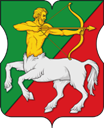 СОВЕТ  ДЕПУТАТОВМУНИЦИПАЛЬНОГО  ОКРУГА  БУТЫРСКИЙР Е Ш Е Н И Е20.10.2020 № 01-04/12-10                                                                                                                                                                                                              О депутатском запросе по вопросупереноса сроков капитального ремонта системы газоснабжения в многоквартирном жилом доме 6 по улице Гончарова     В соответствии с Законом города Москвы от 6 ноября 2002 года № 56                                    «Об организации местного самоуправления в городе Москве» и Уставом муниципального округа Бутырский Совет депутатов муниципального округа Бутырский решил:     1. Направить в Территориальное управление Фонда капитального ремонта многоквартирных домов в городе Москве в СВАО депутатский запрос по вопросу получения переноса сроков капитального ремонта системы газоснабжения                                  в многоквартирном жилом доме 6 по улице Гончарова (приложение).     2.   Разместить настоящее решение на официальном сайте www.butyrskoe.ru.     3. Контроль за исполнением данного решения возложить на председателя Постоянной комиссии Совета депутатов муниципального округа Бутырский                         по капитальному ремонту, жилищно-коммунальному хозяйству и благоустройству Денежкину М.Н.Глава муниципального округа Бутырский                                       А.П. Осипенко                                                                                         Приложение                                                                                  к решению Совета депутатов                                                                                 муниципального округа Бутырский                                                                                 от 20 октября 2020г. № 01-04/12-10СОВЕТ  ДЕПУТАТОВМУНИЦИПАЛЬНОГО  ОКРУГА  БУТЫРСКИЙДЕПУТАТСКИЙ  ЗАПРОСНачальнику Территориального управленияФонда капитального ремонта многоквартирных домов города Москвы в СВАО П.В. Рябоненко                       Уважаемый Павел Валентинович!     Совет депутатов муниципального округа Бутырский поддерживает ходатайство собственников жилья в многоквартирном жилом доме 6 по улице Гончарова                                    и просит рассмотреть вопрос переноса сроков ремонта системы газоснабжения                   на весенне-летний (тёплый) период 2021 года.     Горячее водоснабжение в доме отсутствует.     Подогрев воды осуществляется газовыми водонагревателями.     В доме проживает более двухсот человек, многие из них дети и пожилые.     Приготовление пищи на электроаппаратуре и нагрев воды для гигиенических                   и бытовых нужд повлечёт неудобства и дополнительные расходы со стороны жителей дома, что особенно ощутимым будет именно в холодное время года.С искренним уважением,Глава муниципального округа Бутырский                                             А.П. ОсипенкоДепутатский запрос принят на заседанииСовета депутатов муниципального округа Бутырский20 октября 2020 года решением № 01-04/12-10